ANEXO V – DECLARAÇÃOEDITAL Nº 10/2020PROCESSO DE SELEÇÃO PÚBLICA SIMPLIFICADA PARA BOLSISTAS – PROJETO ALVORADAEu, ______________________________________________________________________,    CPF nº_______________________________________, servidor do IFRS, lotado no _______________________________________ (nome do Campus), declaro para fins de participação deste Processo Seletivo, Edital nº 10/2020, que não estou afastado ou de licença das atividades regulares.     _________________________(RS),______ de ____________________    de 2020.







_________________________________
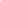 Assinatura